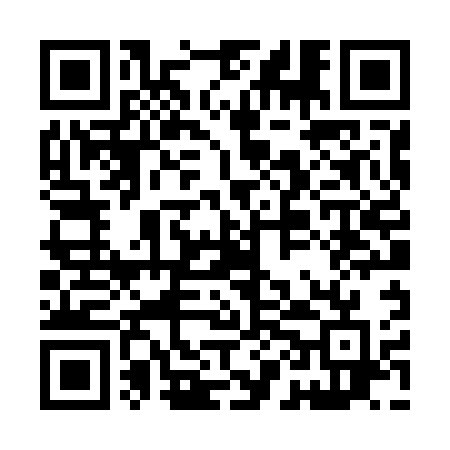 Prayer times for Bolevec, Czech RepublicWed 1 May 2024 - Fri 31 May 2024High Latitude Method: Angle Based RulePrayer Calculation Method: Muslim World LeagueAsar Calculation Method: HanafiPrayer times provided by https://www.salahtimes.comDateDayFajrSunriseDhuhrAsrMaghribIsha1Wed3:245:431:046:098:2510:342Thu3:215:411:036:108:2710:373Fri3:185:391:036:118:2810:394Sat3:155:381:036:128:3010:425Sun3:125:361:036:138:3110:456Mon3:095:341:036:138:3310:487Tue3:065:331:036:148:3410:508Wed3:035:311:036:158:3610:539Thu2:595:301:036:168:3710:5610Fri2:565:281:036:178:3810:5911Sat2:535:271:036:188:4011:0212Sun2:505:251:036:198:4111:0513Mon2:475:241:036:208:4311:0814Tue2:475:221:036:208:4411:1115Wed2:465:211:036:218:4611:1216Thu2:465:201:036:228:4711:1217Fri2:455:181:036:238:4811:1318Sat2:455:171:036:248:5011:1319Sun2:445:161:036:248:5111:1420Mon2:445:151:036:258:5211:1521Tue2:435:131:036:268:5411:1522Wed2:435:121:036:278:5511:1623Thu2:435:111:036:278:5611:1624Fri2:425:101:036:288:5711:1725Sat2:425:091:046:298:5911:1826Sun2:425:081:046:309:0011:1827Mon2:415:071:046:309:0111:1928Tue2:415:061:046:319:0211:1929Wed2:415:051:046:329:0311:2030Thu2:405:051:046:329:0411:2031Fri2:405:041:046:339:0511:21